Pressemitteilung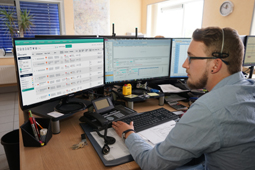 AddSecure führt komplette Transport Management Lösung, "Logic TMS" in Deutschland einDie Kunden werden von einer kompletten End-to-End-Lösung profitieren, die ihre Abläufe optimiert und die als One-Stop-Shop verfügbar ist.16. Februar 2022 - AddSecure Smart Transport Germany bietet in Deutschland ab sofort eine neue Logic TMS Lösung an, die in die Addsecure Flottenmanagement-Lösungen (FMS) integriert ist. Dieser Schritt passt in das von AddSecure verfolgte Konzept des "One-Stop-Shops", indem es ein einzigartiger Anbieter einer End-to-End-Lösung für Transport- und Logistikunternehmen wird. Basierend auf einer vollständig Cloud-basierten SaaS-Plattform bietet Logic TMS alle Funktionen eines Transport Management Systems (TMS) für die Verwaltung und Planung von Transportvorgängen. Von der Verwaltung von Transportaufträgen bis zur Rechnungsstellung und Zahlungsverfolgung, einschließlich Routenplanung, Routenoptimierung, Fahrerkommunikation und Leistungsanalyse, ermöglicht Logic TMS den Kunden, die Kontrolle und Rationalisierung jeder Phase des Transportprozesses bei gleichzeitiger Optimierung des Flottenbetriebs.Logic TMS empfängt Aufträge von Kunden über EDI (elektronischer Datenaustausch) und kann mit verschiedenen ERP-Plattformen und Verladestationen auf dem Markt verbunden werden. Es verfügt über einzigartige KI-gestützte Routenplanungsoptionen, die an den Schwerlastverkehr angepasst sind, so dass die relevantesten Routen ausgewählt und die Beladung der Fahrzeuge optimiert werden kann.Darüber hinaus umfasst Logic TMS eine Tracking-Plattform, um die Verfolgung von Lieferungen zu erleichtern und Daten sowie digitale Transportdokumente (e-CMR) mit Eigentümern, Kunden und Partnern zu teilen.Eine End-to-End-Lösung für Flotten- und TransportmanagementDie Einführung von Logic TMS, das mit den Addsecure Flottenmanagement-Lösungen verbunden ist, macht AddSecure zum einzigen Anbieter einer Komplettlösung, die im SaaS- Modus auf Computern und Android-Geräten zugänglich ist. Das Angebot von AddSecure umfasst nun die Kombination der Addsecure Flottenmanagement-Lösungen und des Logic TMS für die Transportplanung."Logic TMS erleichtert unseren Kunden die Abwicklung ihres Tagesgeschäfts. Die Kombination unserer Tools vereinfacht die täglichen Transportprozesse mit nur einer Plattform", erklärt Hans-Jörg Nolden, Geschäftsführer Smart Transport Germany, AddSecure.Mit Logic TMS kann das Transportunternehmen beispielsweise den Fahrern gleichzeitig ihren Auftrag und den dazugehörigen eCMR schicken, ohne dass eine Drittanwendung erforderlich ist. Nach Abschluss der Tour kann das Transportunternehmen auf den Zustellnachweis und den von den Endkunden signierten elektronischen CMR zugreifen, um die Abrechnung mit den Auftraggebern schnell einzuleiten.Um Transportunternehmen einen vereinfachten Zugang zu Logic TMS und eine bessere Kontrolle über ihre Kosten zu bieten, bietet AddSecure ein innovatives System der Rechnungsstellung nach Fahrzeugen."Das Angebot von Logic TMS umfasst den Zugang zur Software im SaaS-Modus, die ständig aktualisiert wird, ohne dass zusätzliche Kosten oder Wartungsgebühren anfallen. Alles ist in einer einzigen Gebühr enthalten, die an die Anzahl der Fahrzeuge im Fuhrpark angepasst ist", fährt Hans-Jörg Nolden, Geschäftsführer Smart Transport Germany, AddSecure, fort.Kontakt für die Medien:Kristina Grandin, Director Corporate & Marketing Communications, AddSecure Tel. +46706895208, kristina.grandin@addsecure.comÜber AddSecureAddsecure ist ein führender europäischer Anbieter von sicheren IoT-Konnektivitätslösungen mit dem Schwerpunkt auf sicherer kritischer Kommunikation und sicheren Daten. Die zuverlässigen End-to-End-Lösungen basieren auf einer Technologie für sichere kritische Kommunikation, die IoT-Konnektivitätsplattformen, Software und Dienstleistungen kombiniert und auf die Bedürfnisse der Kunden in verschiedenen Branchen zugeschnitten ist. Mehr als 50.000 Kunden aus der Sicherheitsindustrie, dem Rettungswesen, der Gebäudesicherheit und -automatisierung, der digitalen Pflege, dem Baugewerbe, dem Transport- und Logistiksektor, Versorgungsunternehmen, Smart Cities und anderen Bereichen schützen ihre lebens- und geschäftskritischen Abläufe mit IoT-Lösungen von AddSecure. Dies hilft, Leben zu retten, Eigentum und wichtige gesellschaftliche Funktionen zu schützen und das Geschäft voranzutreiben. AddSecure wendet derzeit sein Fachwissen im Bereich der sicheren kritischen Kommunikation und der sicheren Daten in den Bereichen Smart Alarms, Smart Care, Smart Rescue, Smart Surveillance, Smart Transport und dem aufstrebenden Technologiebereich Smart Grids an.Der Hauptsitz befindet sich in Stockholm, Schweden, mit weiteren Niederlassungen in ganz Europa. Das Unternehmen beschäftigt rund 950 Mitarbeiter in 15 Ländern. AddSecure befindet sich mehrheitlich im Besitz von Fonds, die von Castik Capital verwaltet werden, einem europäischen Private-Equity-Fonds mit einem langfristigen Ansatz zur Wertschöpfung.